Name: ________________________________________________ Date: __________ Block:__________IB Math Studies	Solve Systems of Equations1. At Jumbo’s Burger Bar, Jumbo burgers cost $J each and regular cokes cost $C each.  Two Jumbo burgers and three regular cokes cost $5.95.	a)	Write an equation to show this.	b)	If one Jumbo Burger costs ₤2.15, what is the cost of one regular coke?2. Solve the following system of equations by: Graphing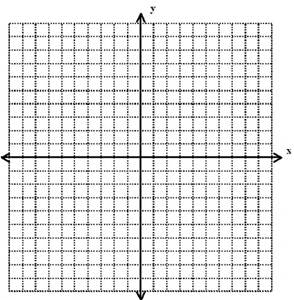 EliminationSubstitution 3. Solve the following system of equations by: GraphingEliminationSubstitution 